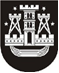 KLAIPĖDOS MIESTO SAVIVALDYBĖS TARYBASPRENDIMASDĖL darbo sutarties su M. GAVIENIENE nutraukimo2016 m. gegužės 26 d. Nr. T2-131KlaipėdaVadovaudamasi Lietuvos Respublikos vietos savivaldos įstatymo 16 straipsnio 2 dalies 21 punktu, Lietuvos Respublikos darbo kodekso 125 straipsnio 1 dalimi, 141 straipsnio 1 ir 2 dalimis ir 177 straipsniu ir atsižvelgdama į 2016 m. balandžio 25 d. M. Gavienienės prašymą Nr. P21-26, Klaipėdos miesto savivaldybės taryba nusprendžia:1. Nutraukti 2016 m. gegužės 31 d. 2001 m. kovo 5 d. Darbo sutartį Nr. 343, sudarytą su Marija Gavieniene, Klaipėdos lopšelio-darželio „Aušrinė“ direktore, ir išmokėti šešių mėnesių jos vidutinio darbo užmokesčio dydžio išeitinę išmoką ir piniginę kompensaciją už nepanaudotas kasmetines atostogas.2. Įpareigoti Mariją Gavienienę pranešti apie biudžetinės įstaigos vadovo atleidimą Juridinių asmenų registro tvarkytojui.Šis sprendimas per vieną mėnesį nuo jo gavimo dienos gali būti skundžiamas Klaipėdos miesto apylinkės teismui Lietuvos Respublikos darbo kodekso nustatyta tvarka.Savivaldybės meras Vytautas Grubliauskas